軽作業から保管発送まで託しませんか！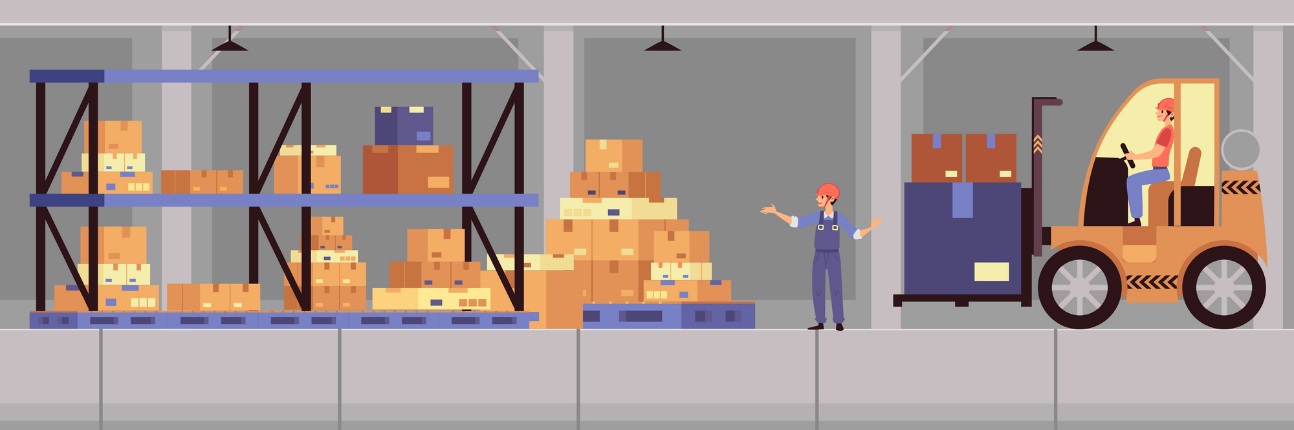 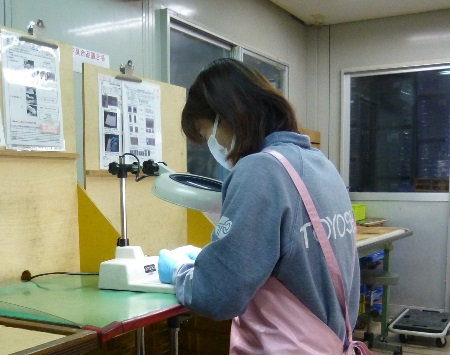 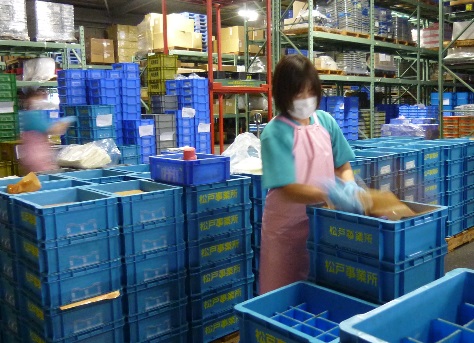 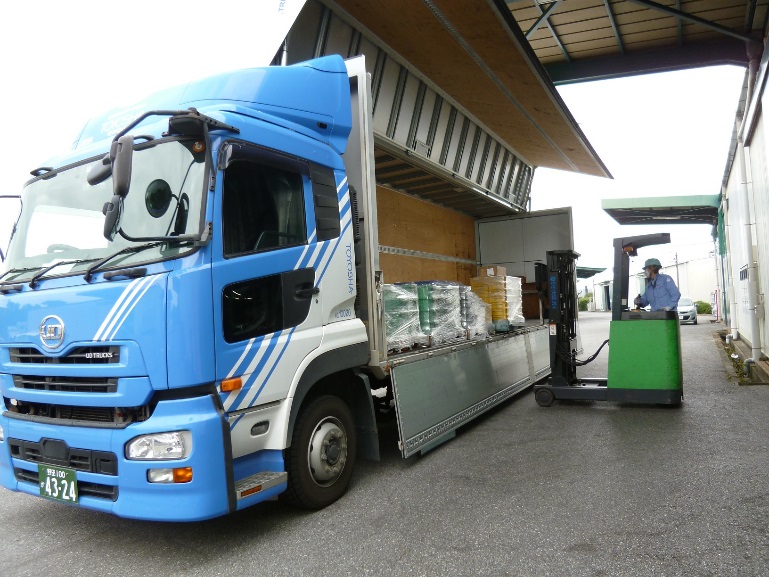 物流の最適化、合理化で、負担軽減、コスト削減を！取り扱い例：自動車焼結部品、スタッドボル、工業用ボルト、業務用エアコン、実験動物飼料、住宅機器（UB、エコキュート）、プラスティック成形部品（自動車用、精密機器用）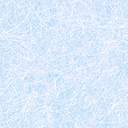 